PRESENTASJON AV SKOLENEggedal skole er en barneskole, som ligger øverst i Sigdal kommune, med gangavstand til Eggedal sentrum. Biblioteket i Eggedal holder til i underetasjen ved skolen, og er et kombinasjons-bibliotek. Like ved skolen, ligger Eggedal barnehage og Eggedal samfunnshus med gymsal og svømmehall. I tillegg er det ballbinge, fotballbane, håndballbane, lysløyper, akebakke og hoppbakke i nær tilknytning til skolegården.	Skoleåret 2010-2011 ble Eggedal skole ombygd og totalrenovert innvendig. Skolen framstår som et moderne skolebygg, med lyse og trivelige skolelokaler, som gir mulighet for fleksible, pedagogiske løsninger. 1.-2.trinn, 3.-4.trinn og 5.-7.trinn har egne baser, med egen garderobe, toaletter, klasserom og fellesareal / baserom. 1.-2.trinn holder til på oransje base, 3.- 4.trinn på gul base og 5.-7.trinn på blå base. SFO bruker lokalene til 1.og 2.trinn. Eggedal skole er en fådelt skole.Skoleåret 2022 - 2023 begynner totalt 66 elever ved skolen, fordelt slik: * 1.trinn:   6 elever* 2.trinn:   9 elever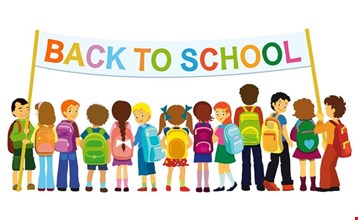 * 3.trinn:  14 elever* 4.trinn:   9 elever                                                               * 5.trinn:   7 elever* 6.trinn:  14 elever* 7.trinn:    7 eleverSkolens personale består pr. i dag av rektor, 8 lærere og 2 assistent.I tillegg har vi kontormedarbeider 3 dager pr uke, renholdere og vaktmester.Telefonnummer / mailadresse / nettside til Eggedal skole:*Kontor: 32 71 14 60 / 91 53 55 78*Rektor:  32 71 14 60*Eggedal skoles SFO: 91 53 57 28*Mailadresse: eggedal.skole@sigdal.kommune.no*Skolens nettside: www.eggedalskole.no*Eggedal bibliotek: 48 23 74 27   *Ansvarlig bibliotekar: Jorun Breistøl Båsen *Åpningstider: Mandag: Kl 09.00-17.00, onsdag: Kl 09.00-12.00 og 15.00-19.00